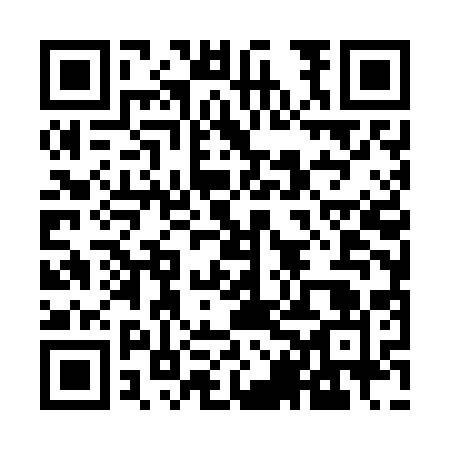 Ramadan times for Valparaiso, BrazilMon 11 Mar 2024 - Wed 10 Apr 2024High Latitude Method: NonePrayer Calculation Method: Muslim World LeagueAsar Calculation Method: ShafiPrayer times provided by https://www.salahtimes.comDateDayFajrSuhurSunriseDhuhrAsrIftarMaghribIsha11Mon5:105:106:2412:333:586:426:427:5212Tue5:105:106:2512:333:586:416:417:5113Wed5:115:116:2512:333:586:406:407:5014Thu5:115:116:2512:323:586:396:397:4915Fri5:125:126:2612:323:576:386:387:4816Sat5:125:126:2612:323:576:376:377:4717Sun5:125:126:2612:323:576:376:377:4618Mon5:135:136:2712:313:566:366:367:4519Tue5:135:136:2712:313:566:356:357:4420Wed5:145:146:2712:313:556:346:347:4321Thu5:145:146:2812:303:556:336:337:4222Fri5:145:146:2812:303:556:326:327:4123Sat5:155:156:2812:303:546:316:317:4024Sun5:155:156:2912:303:546:306:307:4025Mon5:155:156:2912:293:536:296:297:3926Tue5:165:166:2912:293:536:286:287:3827Wed5:165:166:3012:293:526:276:277:3728Thu5:165:166:3012:283:526:266:267:3629Fri5:165:166:3012:283:516:266:267:3530Sat5:175:176:3012:283:516:256:257:3431Sun5:175:176:3112:273:506:246:247:331Mon5:175:176:3112:273:506:236:237:322Tue5:185:186:3112:273:496:226:227:313Wed5:185:186:3212:273:496:216:217:314Thu5:185:186:3212:263:486:206:207:305Fri5:195:196:3212:263:486:196:197:296Sat5:195:196:3312:263:476:186:187:287Sun5:195:196:3312:253:476:186:187:278Mon5:195:196:3312:253:466:176:177:269Tue5:205:206:3412:253:466:166:167:2610Wed5:205:206:3412:253:456:156:157:25